*The dates provided in this table are tentative and subject to change. Any changes to the dates will be announced through Health Plan Management System (HPMS) guidance.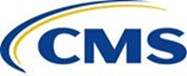 2020 ANNUAL PDE SUBMISSION TIMELINE*2020 ANNUAL PDE SUBMISSION TIMELINE*Data Submission TypeSubmission TimelineEDI Agreement and Submitter Application Deadline New Contracts only: October 31, 2019 Certification Complete New Contracts only: January 31, 2020 First Production File Due New Contracts only: first file due no later than March 31, 2020 Comply with routine production submissions schedule below thereafter. Production Submissions Ongoing Monthly Submissions: New Contracts: After first file submission, submit monthly through June 2021  Existing Contracts: Submit monthly through June 2021 All Contracts: Originals within 30 days following Date of Service or Date Claim Received, whichever is greater.Adjustments and deletions resubmitted within 90 days following date of discovery.Rejected records resubmitted within 90 days following receipt of rejected status from CMSFinal PDE Submission Deadline to be included in annual Part D payment reconciliation All Contracts: June 29, 2021 (11:59 p.m. Eastern Time) Direct & Indirect Remuneration (DIR) Submission DeadlineAll Contracts: June 30, 2021 (11:59 p.m. Pacific Time)